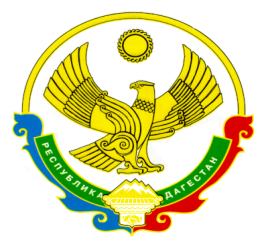 МИНИСТЕРСТВО ОБРАЗОВАНИЯ И НАУКИ РЕСПУБЛИКИ ДАГЕСТАНМУНИЦИПАЛЬНОЕ КАЗЕННОЕОБЩЕОБРАЗОВАТЕЛЬНОЕ УЧРЕЖДЕНИЕ«КУЛИБУХНИНСКАЯ ОСНОВНАЯ ОБЩЕОБРАЗОВАТЕЛЬНАЯ ШКОЛА»МР «ЛЕВАШИНСКИЙ РАЙОН»368317, с. Кулибухна                                                       эл. почта: kulibuhna@yandex.ru                                                          Приказ    От 01.09.2017г                                                                              № 29                О режиме работы школы на 2018-2019 учебный год.    В целях создания системы четкой организации труда учителей и учащихся   школы                                                                  ПРИКАЗЫВАЮ:§1.                       1.1. Установить следующий режим работы школы:- Ежедневная линейка дежурного класса - начало в 7.50.- Начало занятий – I смена: 8 ч. 00 мин.                                  II смена: 13 ч 10 мин                      1.2. Установить следующее расписание звонков:                             I смена                                                                            II смена1-й урок - 8.00 - 8.45 - перемена 5 минут;                1-й урок – 13.10 – 13.55 – перемена 5 минут;2-й урок - 8.50 - 9.35 - перемена 5 минут;                2-й урок – 14.00 – 14.45 – перемена 5 минут;3-й урок - 9.40 - 10.25 - перемена 15 минут;            3-й урок – 14.50 – 15.35 – перемена 15 мин.;4-й урок - 10.40 - 11.25 - перемена 5 минут;          4-й урок – 15.50 – 16.35 – перемена 5 мин.;5-й урок - 11.30 - 12.15 - перемена 5 минут;          5-й урок – 16.40 – 17.25 – перемена 5мин.;6-й урок - 12.20 - 13.05 - перемена 5 минут;          6-й урок – 17.30. – 18.15.    По окончании урока учитель и ученики выходят из помещения класса. Дежурные учащиеся открывают окна (фрамуги окон) и проветривают помещение. В соответствии с графиком дежурства учителя вместе с учащимися дежурного класса дежурят, обеспечивая порядок и дисциплину.                                1.3. Определить следующие посты для дежурного класса:- у дверей школы с одной стороны;     Дежурный класс отвечает за порядок в школе, санитарное состояние, сохранность имущества. Окончание дежурства в вестибюле школы в 13ч 30мин в первую смену,19ч 00мин -вторая смена                   1.4. Закрепить за классами средней и старшей школы следующие помещения:1-й - кабинет математики; I смена – 8 класс;       II смена – 6 класс;2-й - кабинет начальных классов;   I смена – 1 класс;       II смена – 3 класс;3-й - кабинет начальных классов;   I смена – 4 класс;       II смена – 2 класс;4-й - кабинет географии:  I смена – 9 класс;       II смена – 7 класс5-й – буфет: 1 смена -  доп.занятия; II смена – 5 класс.        Каждому классу проводить один раз в месяц генеральную уборку закрепленного помещения (по утвержденному графику).               1.5. Учителю, проводящему последний урок, выводить учащихся из класса и присутствовать там до выхода из здания школы всех учеников.              1.6. В соответствии с Правилами внутреннего трудового распорядка школы учитель приходит на работу за 10 минут до начала своего первого урока. Классный руководитель дежурного класса, дежурные учителя приходят на линейку в 7.50 и заканчивают дежурство через 20 минут после окончания последнего урока.              1.7. Категорически запретить отпускать учащихся с уроков домой без разрешения директора школы.             1.8. В каждом учебном кабинете закрепить за учащимися постоянные рабочие места.             1.9. Запретить пребывание учащихся в учебных кабинетах в верхней одежде и без сменной обуви.             1.10. Категорически запрещается курение учителей и учащихся в помещении школы.             1.11. Учащиеся оцениваются по четвертям во 2-9-х классах. классах.             1.12. Внесение изменений в классные журналы в случае прибытия или выбытия учеников разрешается только классному руководителю данного класса. Исправление оценки в журнале допускается по заявлению учителя и разрешению директора школы.             1.13. Журналы оформляются аккуратно, без исправлений гелиевой или шариковой ручкой.            1.14. Ведение дневников учащимися, начиная с 3-го класса, является обязательным.            1.15. Прием пищи учащимися классов проводится в соответствии с утвержденным графиком. Классные руководители, присутствуют во время приема пищи.            1.16. Посторонние лица не допускаются на уроки без разрешения директора школы и согласия учителя.            1.17. Учителя проводят уроки согласно утвержденному расписанию. Замена уроков без разрешения директора или заместителя директора школы по УВР не разрешается.             1.18. Проведение экскурсий, выходов в кино, театры и т.п. оформляется приказом директора школы. Ответственность за жизнь и здоровье учащихся возлагается на классного руководителя или учителя в соответствии с приказом директора.§2Контроль и исполнение данного приказа оставляю за собой                                    Директор школы:                                   / Гаджиев Р.К. /